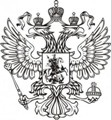 ФЕДЕРАЛЬНАЯ СЛУЖБА ГОСУДАРСТВЕННОЙ СТАТИСТИКИ РФ (РОССТАТ)‗‗‗‗‗‗‗‗‗‗‗‗‗‗‗‗‗‗‗‗‗‗‗‗‗‗‗‗‗‗‗‗‗‗‗‗‗‗‗‗‗‗‗‗‗‗‗‗‗‗‗‗‗‗‗‗‗‗‗‗‗‗‗‗‗‗‗‗‗‗‗‗‗‗‗‗‗ТЕРРИТОРИАЛЬНЫЙ ОРГАН ФЕДЕРАЛЬНОЙ СЛУЖБЫГОСУДАРСТВЕННОЙ СТАТИСТИКИ ПО ЧЕЧЕНСКОЙ РЕСПУБЛИКЕ (ЧЕЧЕНСТАТ)364037, г. Грозный, ул. Киевская, д. 53, тел./факс  8(8712) 21-22-29; 21-22-34http://chechenstat.gks.ru; chechenstat@mail.ru‗‗‗‗‗‗‗‗‗‗‗‗‗‗‗‗‗‗‗‗‗‗‗‗‗‗‗‗‗‗‗‗‗‗‗‗‗‗‗‗‗‗‗‗‗‗‗‗‗‗‗‗‗‗‗‗‗‗‗‗‗‗‗‗‗‗‗‗‗‗‗‗‗   15 ИЮНЯ 2015г.                                                                                                                  ПРЕСС-РЕЛИЗ         В Чеченстате приступили к составлению списков объектов Всероссийской сельскохозяйственной переписи Село в порядке – страна в достатке!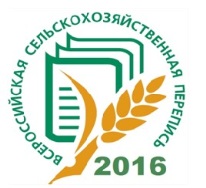 ____________________________________________________   С 1 июня 2015 года в городских округах и муниципальных районах Чеченской Республики приступили к составлению списков объектов Всероссийской сельскохозяйственной переписи (ВСХП-2016), которая пройдет с 1 июня по 15 августа 2016 года. Приказом Росстата от 30 сентября 2014 г. № 589 утвержден Порядок составления списков объектов ВСХП-2016, в соответствии с которым предстоит сформировать 8 списков:1. Сельскохозяйственные организации, кроме микропредприятий.2. Микропредприятия.3. Крестьянские (фермерские) хозяйства.4. Индивидуальные предприниматели.5. Подсобные сельскохозяйственные предприятия несельскохозяйственных организаций.6. Садоводческие, огороднические и дачные некоммерческие объединения граждан.7. Граждане, имеющие земельные участки для ведения личного подсобного хозяйства, индивидуального жилищного строительства, другие земельные участки, не входящие в объединения, или имеющие сельскохозяйственных животных в сельских поселениях.8. Граждане, имеющие земельные участки для ведения личного подсобного хозяйства, индивидуального жилищного строительства, другие земельные участки, не входящие в объединения, или имеющие сельскохозяйственных животных в городских поселениях и городских округах.Актуализированные списки будут использоваться регистраторами для уточнения сведений об объектах переписи на дальнейшем этапе подготовки к ВСХП-2016, а также при проведении переписного районирования, т.е. деления территории каждого муниципального образования на счетные, инструкторские и регистраторские участки, по результатам которого определяется потребность в лицах, осуществляющих сбор сведений об объектах переписи.‗‗‗‗‗‗‗‗‗‗‗‗‗‗‗‗‗‗‗‗‗‗‗‗‗‗‗‗‗‗‗‗‗‗‗‗‗‗‗‗‗‗‗‗‗‗‗‗‗‗‗‗‗‗‗‗‗‗‗‗‗‗‗‗‗‗‗‗‗‗При использовании материалов Территориального органа Федеральной службы государственной статистики по Чеченской Республике в официальных, учебных или научных документах, а также в средствах массовой информации ссылка на источник обязательна!Отдел статистики сельского хозяйства и окружающей среды(8712) 21-22-43